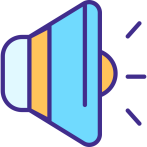 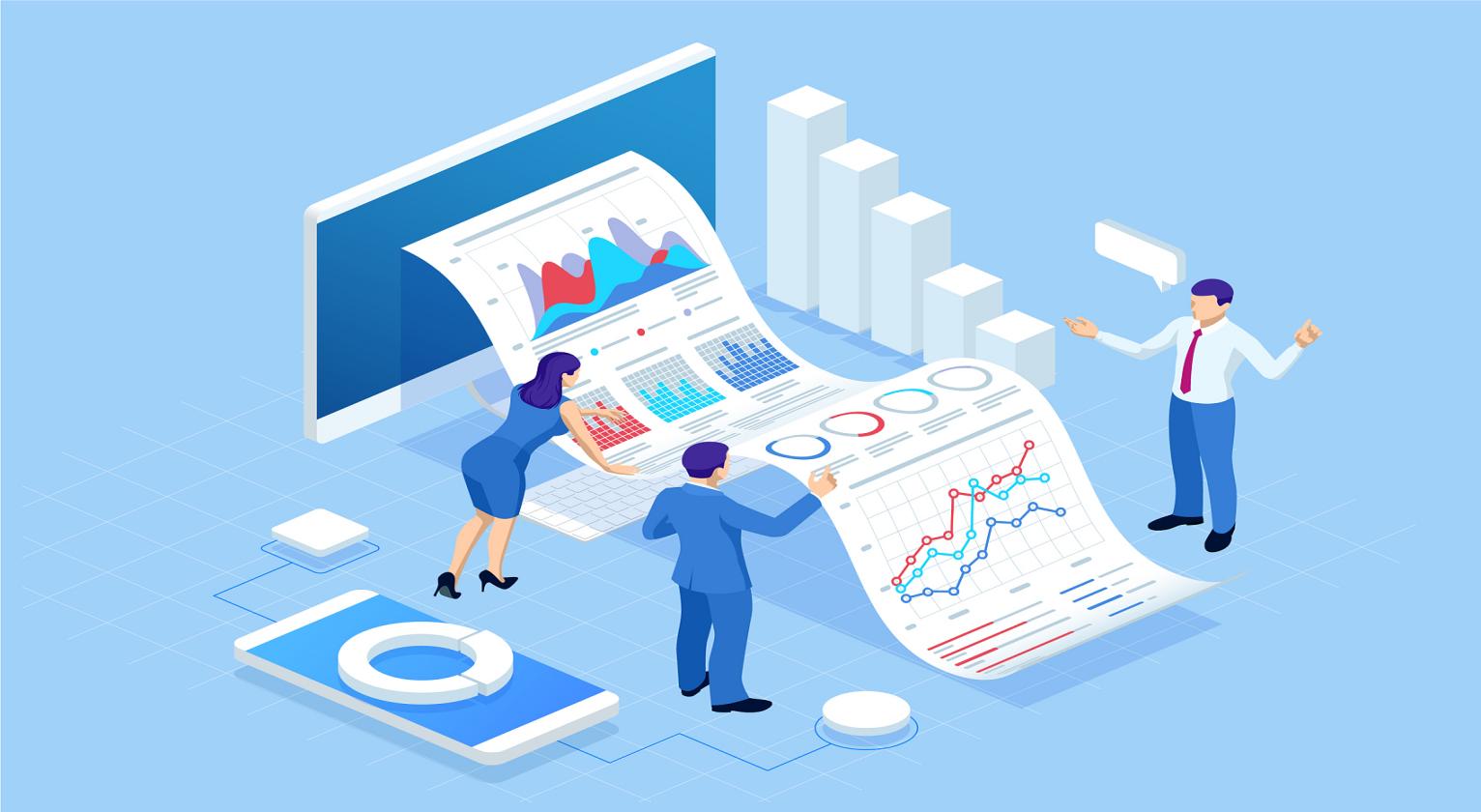 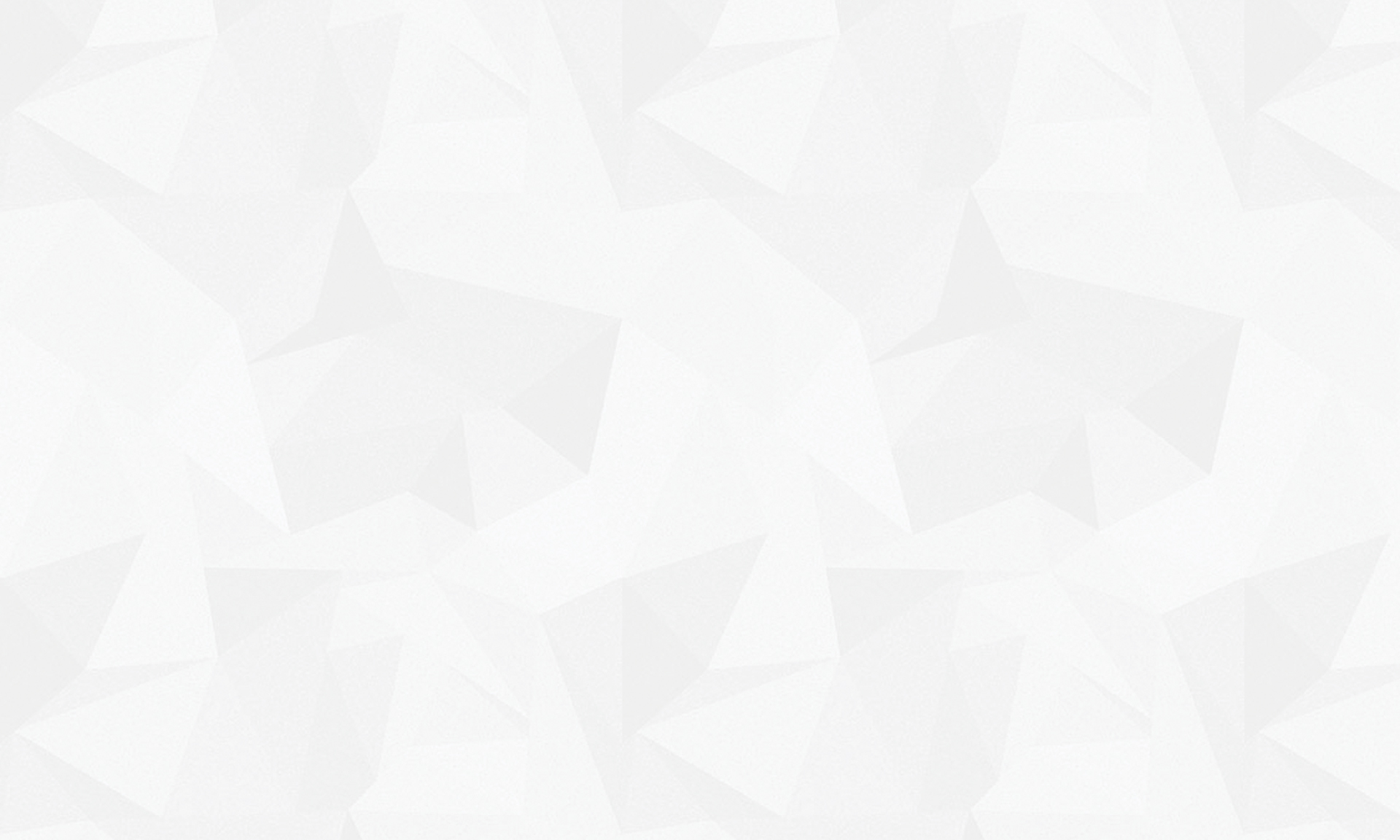 目    录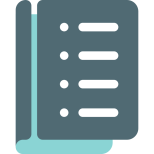 第一部分   部门概况一、部门职责二、机构设置第二部分   2021年度部门决算报表第三部分   2021年部门决算情况说明一、收入支出决算总体情况说明二、收入决算情况说明三、支出决算情况说明四、财政拨款收入支出决算总体情况说明五、一般公共预算“三公” 经费支出决算情况说明六、预算绩效情况说明七、机关运行经费情况八、政府采购情况九、国有资产占用情况十、其他需要说明的情况第四部分  名词解释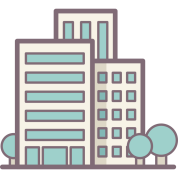  第一部分  部门概况一、部门职责成安县人民检察院是国家法律监督机关的组成部门，依法开展各项检察工作，履行法律监督职能；对县人民代表大会及其常务委员会负责并报告工作，接受县人民代表大会及其常务委员会的监督；接受市人民检察院的领导。其主要职责是：（一）依法向县人民代表大会及其常务委员会提出议案。（二）根据最高人民检察院的检察工作方针和省、市人民检察院的工作部署，结合全县实际，制定有关检察工作的实施办法，部署检察工作任务并组织实施。（三）依法对叛国案、分裂国家案以及严重破坏国家政策、法律、法令、政令统一实施的重大犯罪案件行使检察权。（四）依法对贪污贿赂犯罪,国家工作人员渎职犯罪,国家机关工作人员利用职权实施非法拘禁、刑讯逼供、报复陷害、非法搜查等侵犯公民人身权利与侵犯公民民主权利的犯罪，以及应当由县人民检察院直接受理的国家机关工作人员利用职权实施的其他重大犯罪等案件进行侦查。（五）依法对重大刑事案件进行审查和批准逮捕、决定逮捕，并提起公诉；依法履行刑事立案监督、侦查监督、审判监督等职能。（六）依法开展对民事审判和行政诉讼活动的法律监督。（七）依法对执行机关执行刑罚活动的合法性进行监督。（八）依法开展未成年人刑事检察工作。（九）对县人民法院已经发生法律效力、确有错误的判决和裁定，依法提起抗诉和提请抗诉。（十）办理国家赔偿事项。（十一）对国家机关工作人员职务犯罪预防工作进行研究并提出对策；负责职务犯罪预防工作的法制宣传；参与社会治安综合治理工作。（十二）对检察工作中具体应用法律的问题进行研究，并向市人民检察院提出立法和司法解释建议。（十三）承办其他应当由县人民检察院负责的事项。二、机构设置从决算编报单位构成看，纳入2021年度本部门决算汇编范围的独立核算单位（以下简称“单位”）共 1 个，具体情况如下：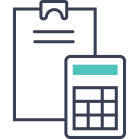     第二部分  2021年度部门决算表注：本表反映部门本年度“三公”经费支出预决算情况。其中：预算数为“三公”经费全年预算数，反映按规定程序调整后的预算数；决算数是包括当年一般公共预算财政拨款和以前年度结转资金安排的实际支出。										注：本部门本年度无相关收入情况，按要求空表列示。注：本部门本年度无相关收入情况，按要求空表列示。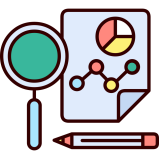     第三部分 2021年度部门决算情况说明一、收入支出决算总体情况说明本部门2021年度收、支总计913.74万元。与2020年度决算相比，收支各增加184.71万元，增长25.3%，主要原因是取暖项目、基本工资、津补贴等上涨，人员经费增加。二、收入决算情况说明本部门2021年度收入合计913.74万元，其中：财政拨款收入913.74万元，占100%；事业收入0万元，占0%；经营收入0万元，占0%；其他收入0万元，占0%。三、支出决算情况说明本部门2021年度支出合计913.74万元，其中：基本支出778.17万元，占85.2%；项目支出135.57万元，占14.8%；经营支出0万元，占0%。四、财政拨款收入支出决算总体情况说明（一）财政拨款收支与2020年度决算对比情况本部门2021年度财政拨款本年收入913.74万元,比2020年度增加184.71万元，增长25.3%，主要是取暖项目、基本工资、津补贴等上涨，人员经费增加；本年支出913.74万元，增加25.3万元，增长25.3%，主要是取暖项目、基本工资、津补贴等上涨，人员经费增加。具体情况如下：1.一般公共预算财政拨款本年收入913.74万元，比上年增加184.71万元；主要是取暖项目、基本工资、津补贴等上涨，人员经费增加；本年支出913.74万元，比上年增加184.71万元，增长25.3%，主要是取暖项目、基本工资、津补贴等上涨，人员经费增加。2.政府性基金预算财政拨款本年收入0万元，与上年持平；本年支出0万元，与上年持平。3.国有资本经营预算财政拨款本年收入0万元，与上年持平；本年支出0万元，与上年持平。（二）财政拨款收支与年初预算数对比情况本部门2021年度财政拨款本年收入913.74万元，完成年初预算的100%,与年初预算持平；本年支出913.74万元，完成年初预算的100%,与年初预算持平。具体情况如下：一般公共预算财政拨款本年收入完成年初预算0%，与年初预算持平；支出完成年初预算0%，与年初预算持平。2.政府性基金预算财政拨款本年收入完成年初预算0%，与年初预算持平；支出完成年初预算0%，与年初预算持平。3.国有资本经营预算财政拨款本年收入完成年初预算0%，与年初预算持平；支出完成年初预算0%，与年初预算持平。财政拨款支出决算结构情况。2021 年度财政拨款支出913.74万元，主要用于以下方面：公共安全类（类）支出913.74万元，占100%，主要用于行政运行、检察监督等支出；（四）一般公共预算基本支出决算情况说明2021年度财政拨款基本支出778.17万元，其中：人员经费 597.22万元，主要包括基本工资、津贴补贴、奖金、伙食补助费、绩效工资、机关事业单位基本养老保险缴费、职业年金缴费、职工基本医疗保险缴费、公务员医疗补助缴费、住房公积金、医疗费、其他社会保障缴费、其他工资福利支出、离休费、退休费、抚恤金、生活补助、医疗费补助、奖励金、其他对个人和家庭的补助支出。公用经费 180.96万元，主要包括办公费、印刷费、咨询费、手续费、水费、电费、邮电费、取暖费、物业管理费、差旅费、因公出国（境）费用、维修（护）费、租赁费、会议费、培训费、公务接待费、专用材料费、劳务费、委托业务费、工会经费、福利费、公务用车运行维护费、其他交通费用、税金及附加费用、其他商品和服务支出、办公设备购置、专用设备购置、信息网络及软件购置更新、公务用车购置、其他资本性支出。五、一般公共预算“三公” 经费支出决算情况说明（一）“三公”经费财政拨款支出决算总体情况说明本部门2021年度“三公”经费财政拨款支出预算为2万元，支出决算为2万元，完成预算的100%,与年初预算持平；较2020年度决算减少0.96万元，降低32.4%，主要是公务用车运行费减少。（二）“三公”经费财政拨款支出决算具体情况说明1.因公出国（境）费支出情况。本部门2021年度未发生因公出国（境）费支出。2.公务用车购置及运行维护费支出情况。本部门2021年度公务用车购置及运行维护费预算为2万元，支出决算2万元，完成预算的100%，与年初预算持平；较上年减少0.96万元，降低32.4%,主要是公务用车运行费减少。其中：公务用车购置费支出0万元：本部门2021年度未发生公务用车购置经费支出。公务用车运行维护费支出2万元：本部门2021年度单位公务用车保有量6辆。公车运行维护费支出与年初预算持平；较上年减少0.96万元，降低32.4%，主要是公务用车运行维护费减少。3.公务接待费支出情况。本部门2021年度无公务接待费支出。六、预算绩效情况说明（一）预算绩效管理工作开展情况根据预算绩效管理要求，本部门组织对2021年度一般公共预算项目支出全面开展绩效自评，其中，一级项目5个，共涉及资金305.55万元，占一般公共预算项目支出总额的100%。组织《冀财政法【2020】70号中央政法纪检监察转移支付资金》106万元；《冀财政法【2020】71号省级基层公检法司转移支付资金》81万元；《法定工作日之外加班补贴》10.74万元；《年度绩效考核资金》61.0488万元；《招聘15名辅助性岗位工作人员工资及保险》46.7633万元；共计305.55万元。一级项目开展了部门评价，涉及一般公共预算支出305.55万元，政府性基金预算支出0万元。部内评审机构开展绩效评价。从评价情况来看，对项目建设的决策、实施、管理采用科学、公平公正原则进行评价。评价方法、评价标准，按照绩效评价流程展开，为项目合理设立评价绩效目标和绩效评价指标，做好各项分析，开展群众满意度调查，找出差距总结经验。（二）部门决算中项目绩效自评结果本部门在今年部门决算公开中反映 《冀财政法【2020】70号中央政法纪检监察转移支付资金》；《冀财政法【2020】71号省级基层公检法司转移支付资金》；《法定工作日之外加班补贴》；《年度绩效考核资金》；《招聘15名辅助性岗位工作人员工资及保险》；5个项目绩效自评结果。《法定工作日之外加班补贴》项目自评综述：根据年初设定的绩效目标，项目绩效自评得分为100分（绩效自评表附后）。全年预算数为10.74万元，执行数为10.74万元，完成预算的100%。项目绩效目标完成情况：项目绩效目标完成情况：按照资金使用计划表，完成各项资金支出，认真开展工作，确保各项检察工作更好开展。《年度绩效考核资金》项目自评综述：根据年初设定的绩效目标，项目绩效自评得分为100分（绩效自评表附后）。全年预算数为61.04万元，执行数为61.04万元，完成预算的100%。项目绩效目标完成情况：项目绩效目标完成情况：按照资金使用计划表，完成各项资金支出，认真开展工作，确保各项检察工作更好开展。（三）财政评价项目绩效评价结果七、机关运行经费情况本部门2021年度机关运行经费支出180.96万元，比2020年度减少154.12万元，降低45.9%。主要原因是认真落实中央八项规定精神和厉行节约要求，管理制度不断完善，实现了只减不增的目标。八、政府采购情况本部门2021年度政府采购支出总额0万元。九、国有资产占用情况截至2021年12月31日，本部门共有车辆6辆，比上年增减少1辆，主要是车辆达到报废年限，报废一辆车辆。其中，副部（省）级及以上领导用车0辆，主要领导干部用车0辆，机要通信用车0辆，应急保障用车0辆，执法执勤用车6辆，特种专业技术用车0辆，离退休干部用车0辆，其他用车0辆。单位价值50万元以上通用设备0套，比上年增加0套，单位价值100万元以上专用设备0套，比上年增加0套。十、其他需要说明的情况1. 本部门2021年度未发生政府性基金预算、国有资金经营预算收支及结转结余情况，故公开8、9表以空表列示。2. 由于决算公开表格中金额数值应当保留两位小数，公开数据为四舍五入计算结果，个别数据合计项与分项之和存在小数点后差额，特此说明。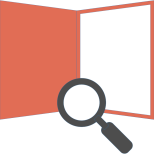 第四部分 相关名词解释（一）财政拨款收入：本年度从本级财政部门取得的财政拨款，包括一般公共预算财政拨款和政府性基金预算财政拨款。（二）事业收入：指事业单位开展专业业务活动及辅助活动所取得的收入。（三）其他收入：指除上述“财政拨款收入”“事业收入”“经营收入”等以外的收入。（四）用事业基金弥补收支差额：指事业单位在用当年的“财政拨款收入”“财政拨款结转和结余资金”“事业收入”“经营收入”“其他收入”不足以安排当年支出的情况下，使用以前年度积累的事业基金（事业单位当年收支相抵后按国家规定提取、用于弥补以后年度收支差额的基金）弥补本年度收支缺口的资金。（五）年初结转和结余：指以前年度尚未完成、结转到本年仍按原规定用途继续使用的资金，或项目已完成等产生的结余资金。（六）结余分配：指事业单位按照事业单位会计制度的规定从非财政补助结余中分配的事业基金和职工福利基金等。（七）年末结转和结余：指单位按有关规定结转到下年或以后年度继续使用的资金，或项目已完成等产生的结余资金。（八）基本支出：填列单位为保障机构正常运转、完成日常工作任务而发生的各项支出。（九）项目支出：填列单位为完成特定的行政工作任务或事业发展目标，在基本支出之外发生的各项支出（十）基本建设支出：填列由本级发展与改革部门集中安排的用于购置固定资产、战略性和应急性储备、土地和无形资产，以及购建基础设施、大型修缮所发生的一般公共预算财政拨款支出，不包括政府性基金、财政专户管理资金以及各类拼盘自筹资金等。（十一）其他资本性支出：填列由各级非发展与改革部门集中安排的用于购置固定资产、战备性和应急性储备、土地和无形资产，以及购建基础设施、大型修缮和财政支持企业更新改造所发生的支出。（十二）“三公”经费：指部门用财政拨款安排的因公出国（境）费、公务用车购置及运行费和公务接待费。其中，因公出国（境）费反映单位公务出国（境）的国际旅费、国外城市间交通费、住宿费、伙食费、培训费、公杂费等支出；公务用车购置及运行费反映单位公务用车购置支出（含车辆购置税、牌照费）及按规定保留的公务用车燃料费、维修费、过桥过路费、保险费、安全奖励费用等支出；公务接待费反映单位按规定开支的各类公务接待（含外宾接待）支出。（十三）其他交通费用：填列单位除公务用车运行维护费以外的其他交通费用。如公务交通补贴、租车费用、出租车费用，飞机、船舶等燃料费、维修费、保险费等。（十四）公务用车购置：填列单位公务用车车辆购置支出（含车辆购置税、牌照费）。（十五）其他交通工具购置：填列单位除公务用车外的其他各类交通工具（如船舶、飞机等）购置支出（含车辆购置税、牌照费）。（十六）机关运行经费：指为保障行政单位（包括参照公务员法管理的事业单位）运行用于购买货物和服务的各项资金，包括办公及印刷费、邮电费、差旅费、会议费、福利费、日常维修费、专用材料以及一般设备购置费、办公用房水电费、办公用房取暖费、办公用房物业管理费、公务用车运行维护费以及其他费用。（十七）经费形式:按照经费来源，可分为财政拨款、财政性资金基本保证、财政性资金定额或定项补助、财政性资金零补助四类序号单位名称单位基本性质经费形式1成安县人民检擦院行政单位财政拨款注：1、单位基本性质分为行政单位、参公事业单位、财政补助事业单位、经费自理事业单位四类。2、经费形式分为财政拨款、财政性资金基本保证、财政性资金定额或定项补助、财政性资金零补助四类。注：1、单位基本性质分为行政单位、参公事业单位、财政补助事业单位、经费自理事业单位四类。2、经费形式分为财政拨款、财政性资金基本保证、财政性资金定额或定项补助、财政性资金零补助四类。注：1、单位基本性质分为行政单位、参公事业单位、财政补助事业单位、经费自理事业单位四类。2、经费形式分为财政拨款、财政性资金基本保证、财政性资金定额或定项补助、财政性资金零补助四类。注：1、单位基本性质分为行政单位、参公事业单位、财政补助事业单位、经费自理事业单位四类。2、经费形式分为财政拨款、财政性资金基本保证、财政性资金定额或定项补助、财政性资金零补助四类。收入支出决算总表收入支出决算总表收入支出决算总表收入支出决算总表收入支出决算总表收入支出决算总表公开01表公开01表公开01表部门：成安县人民检察院金额单位：万元金额单位：万元金额单位：万元收入收入收入支出支出支出项目行次金额项目行次金额栏次1栏次2一、一般公共预算财政拨款收入1913.74一、一般公共服务支出32二、政府性基金预算财政拨款收入2二、外交支出33三、国有资本经营预算财政拨款收入3三、国防支出34四、上级补助收入4四、公共安全支出35913.74五、事业收入5五、教育支出36六、经营收入6六、科学技术支出37七、附属单位上缴收入7七、文化旅游体育与传媒支出38八、其他收入8八、社会保障和就业支出399九、卫生健康支出4010十、节能环保支出4111十一、城乡社区支出4212十二、农林水支出4313十三、交通运输支出4414十四、资源勘探工业信息等支出4515十五、商业服务业等支出4616十六、金融支出4717十七、援助其他地区支出4818十八、自然资源海洋气象等支出4919十九、住房保障支出5020二十、粮油物资储备支出5121二十一、国有资本经营预算支出5222二十二、灾害防治及应急管理支出5323二十三、其他支出5424二十四、债务还本支出5525二十五、债务付息支出5626二十六、抗疫特别国债安排的支出57本年收入合计27913.74本年支出合计58913.74使用非财政拨款结余28结余分配59年初结转和结余29年末结转和结余603061总计31913.74总计62913.74注：本表反映部门（或单位）本年度的总收支和年末结转结余情况。本套报表金额单位转换时可能存在尾数误差。注：本表反映部门（或单位）本年度的总收支和年末结转结余情况。本套报表金额单位转换时可能存在尾数误差。注：本表反映部门（或单位）本年度的总收支和年末结转结余情况。本套报表金额单位转换时可能存在尾数误差。注：本表反映部门（或单位）本年度的总收支和年末结转结余情况。本套报表金额单位转换时可能存在尾数误差。注：本表反映部门（或单位）本年度的总收支和年末结转结余情况。本套报表金额单位转换时可能存在尾数误差。注：本表反映部门（或单位）本年度的总收支和年末结转结余情况。本套报表金额单位转换时可能存在尾数误差。收入决算表收入决算表收入决算表收入决算表收入决算表收入决算表收入决算表收入决算表收入决算表收入决算表收入决算表公开02表公开02表部门：成安县人民检察院部门：成安县人民检察院部门：成安县人民检察院部门：成安县人民检察院金额单位：万元金额单位：万元金额单位：万元项目项目项目项目本年收入合计财政拨款收入上级补助收入事业收入经营收入附属单位上缴收入其他收入功能分类科目编码功能分类科目编码功能分类科目编码科目名称本年收入合计财政拨款收入上级补助收入事业收入经营收入附属单位上缴收入其他收入功能分类科目编码功能分类科目编码功能分类科目编码科目名称本年收入合计财政拨款收入上级补助收入事业收入经营收入附属单位上缴收入其他收入功能分类科目编码功能分类科目编码功能分类科目编码科目名称本年收入合计财政拨款收入上级补助收入事业收入经营收入附属单位上缴收入其他收入栏次栏次栏次栏次1234567合计合计合计合计913.74913.74204204204公共安全支出913.74913.74204042040420404检察913.74913.74204040120404012040401行政运行778.17778.17204041020404102040410检察监督135.57135.57注：本表反映部门(或单位)本年度取得的各项收入情况。注：本表反映部门(或单位)本年度取得的各项收入情况。注：本表反映部门(或单位)本年度取得的各项收入情况。注：本表反映部门(或单位)本年度取得的各项收入情况。注：本表反映部门(或单位)本年度取得的各项收入情况。注：本表反映部门(或单位)本年度取得的各项收入情况。注：本表反映部门(或单位)本年度取得的各项收入情况。注：本表反映部门(或单位)本年度取得的各项收入情况。注：本表反映部门(或单位)本年度取得的各项收入情况。注：本表反映部门(或单位)本年度取得的各项收入情况。注：本表反映部门(或单位)本年度取得的各项收入情况。支出决算表支出决算表支出决算表支出决算表支出决算表支出决算表支出决算表支出决算表支出决算表支出决算表公开03表部门：成安县人民检察院部门：成安县人民检察院部门：成安县人民检察院部门：成安县人民检察院金额单位：万元金额单位：万元项目项目项目项目本年支出合计基本支出项目支出上缴上级支出经营支出对附属单位补助支出功能分类科目编码功能分类科目编码功能分类科目编码科目名称本年支出合计基本支出项目支出上缴上级支出经营支出对附属单位补助支出功能分类科目编码功能分类科目编码功能分类科目编码科目名称本年支出合计基本支出项目支出上缴上级支出经营支出对附属单位补助支出功能分类科目编码功能分类科目编码功能分类科目编码科目名称本年支出合计基本支出项目支出上缴上级支出经营支出对附属单位补助支出栏次栏次栏次栏次123456合计合计合计合计913.74778.17135.57204204204公共安全支出913.74778.17135.57204042040420404检察913.74778.17135.57204040120404012040401行政运行778.17778.17204041020404102040410检察监督135.57135.57注：本表反映部门（或单位）本年度各项支出情况。注：本表反映部门（或单位）本年度各项支出情况。注：本表反映部门（或单位）本年度各项支出情况。注：本表反映部门（或单位）本年度各项支出情况。注：本表反映部门（或单位）本年度各项支出情况。注：本表反映部门（或单位）本年度各项支出情况。注：本表反映部门（或单位）本年度各项支出情况。注：本表反映部门（或单位）本年度各项支出情况。注：本表反映部门（或单位）本年度各项支出情况。注：本表反映部门（或单位）本年度各项支出情况。财政拨款收入支出决算总表财政拨款收入支出决算总表财政拨款收入支出决算总表财政拨款收入支出决算总表财政拨款收入支出决算总表财政拨款收入支出决算总表财政拨款收入支出决算总表财政拨款收入支出决算总表财政拨款收入支出决算总表公开04表公开04表公开04表公开04表部门：成安县人民检察院金额单位：万元金额单位：万元金额单位：万元金额单位：万元收     入收     入收     入支     出支     出支     出支     出支     出支     出项目行次金额项目行次合计一般公共预算财政拨款政府性基金预算财政拨款国有资本经营预算财政拨款栏次1栏次2345一、一般公共预算财政拨款1913.74一、一般公共服务支出33二、政府性基金预算财政拨款2二、外交支出34三、国有资本经营财政拨款3三、国防支出354四、公共安全支出36913.74913.745五、教育支出376六、科学技术支出387七、文化旅游体育与传媒支出398八、社会保障和就业支出409九、卫生健康支出4110十、节能环保支出4211十一、城乡社区支出4312十二、农林水支出4413十三、交通运输支出4514十四、资源勘探工业信息等支出4615十五、商业服务业等支出4716十六、金融支出4817十七、援助其他地区支出4918十八、自然资源海洋气象等支出5019十九、住房保障支出5120二十、粮油物资储备支出5221二十一、国有资本经营预算支出5322二十二、灾害防治及应急管理支出5423二十三、其他支出5524二十四、债务还本支出5625二十五、债务付息支出5726二十六、抗疫特别国债安排的支出58本年收入合计27913.74本年支出合计59913.74913.74年初财政拨款结转和结余28年末财政拨款结转和结余60  一般公共预算财政拨款2961政府性基金预算财政拨款3062国有资本经营预算财政拨款3163总计32913.74总计64注：本表反映部门（或单位）本年度一般公共预算财政拨款、政府性基金预算财政拨款和国有资本经营预算财政拨款的总收支和年末结转结余情况。							注：本表反映部门（或单位）本年度一般公共预算财政拨款、政府性基金预算财政拨款和国有资本经营预算财政拨款的总收支和年末结转结余情况。							注：本表反映部门（或单位）本年度一般公共预算财政拨款、政府性基金预算财政拨款和国有资本经营预算财政拨款的总收支和年末结转结余情况。							注：本表反映部门（或单位）本年度一般公共预算财政拨款、政府性基金预算财政拨款和国有资本经营预算财政拨款的总收支和年末结转结余情况。							注：本表反映部门（或单位）本年度一般公共预算财政拨款、政府性基金预算财政拨款和国有资本经营预算财政拨款的总收支和年末结转结余情况。							注：本表反映部门（或单位）本年度一般公共预算财政拨款、政府性基金预算财政拨款和国有资本经营预算财政拨款的总收支和年末结转结余情况。							注：本表反映部门（或单位）本年度一般公共预算财政拨款、政府性基金预算财政拨款和国有资本经营预算财政拨款的总收支和年末结转结余情况。							注：本表反映部门（或单位）本年度一般公共预算财政拨款、政府性基金预算财政拨款和国有资本经营预算财政拨款的总收支和年末结转结余情况。							注：本表反映部门（或单位）本年度一般公共预算财政拨款、政府性基金预算财政拨款和国有资本经营预算财政拨款的总收支和年末结转结余情况。							一般公共预算财政拨款支出决算表一般公共预算财政拨款支出决算表一般公共预算财政拨款支出决算表一般公共预算财政拨款支出决算表一般公共预算财政拨款支出决算表一般公共预算财政拨款支出决算表一般公共预算财政拨款支出决算表一般公共预算财政拨款支出决算表公开05表公开05表公开05表部门：成安县人民检察院部门：成安县人民检察院部门：成安县人民检察院部门：成安县人民检察院金额单位：万元金额单位：万元金额单位：万元项目项目项目项目本年支出本年支出本年支出本年支出功能分类科目编码功能分类科目编码功能分类科目编码科目名称小计基本支出项目支出项目支出功能分类科目编码功能分类科目编码功能分类科目编码科目名称小计基本支出项目支出项目支出功能分类科目编码功能分类科目编码功能分类科目编码科目名称小计基本支出项目支出项目支出栏次栏次栏次栏次1233合计合计合计合计913.74778.17135.57135.57204204204公共安全支出913.74778.17135.57135.57204042040420404检察913.74778.17135.57135.57204040120404012040401行政运行778.17778.17204041020404102040410检察监督135.57135.57135.57注：本表反映部门（或单位）本年度一般公共预算财政拨款支出情况。注：本表反映部门（或单位）本年度一般公共预算财政拨款支出情况。注：本表反映部门（或单位）本年度一般公共预算财政拨款支出情况。注：本表反映部门（或单位）本年度一般公共预算财政拨款支出情况。注：本表反映部门（或单位）本年度一般公共预算财政拨款支出情况。注：本表反映部门（或单位）本年度一般公共预算财政拨款支出情况。注：本表反映部门（或单位）本年度一般公共预算财政拨款支出情况。注：本表反映部门（或单位）本年度一般公共预算财政拨款支出情况。一般公共预算财政拨款基本支出决算明细表一般公共预算财政拨款基本支出决算明细表一般公共预算财政拨款基本支出决算明细表一般公共预算财政拨款基本支出决算明细表一般公共预算财政拨款基本支出决算明细表一般公共预算财政拨款基本支出决算明细表一般公共预算财政拨款基本支出决算明细表一般公共预算财政拨款基本支出决算明细表一般公共预算财政拨款基本支出决算明细表公开06表公开06表部门：成安县人民检察院部门：成安县人民检察院金额单位：万元金额单位：万元人员经费人员经费人员经费公用经费公用经费公用经费公用经费公用经费公用经费科目编码科目名称决算数科目编码科目名称决算数科目编码科目名称决算数科目编码科目名称决算数科目编码科目名称决算数科目编码科目名称决算数301工资福利支出586.56302商品和服务支出175.96307债务利息及费用支出30101  基本工资224.0630201  办公费28.9830701  国内债务付息30102  津贴补贴94.4430202  印刷费9.5430702  国外债务付息30103  奖金1530203  咨询费310资本性支出530106  伙食补助费30204  手续费31001  房屋建筑物购建30107  绩效工资76.4330205  水费1.6631002  办公设备购置30108  机关事业单位基本养老保险缴费81.8130206  电费1431003  专用设备购置530109  职业年金缴费30.5930207  邮电费2.3631005  基础设施建设30110  职工基本医疗保险缴费26.830208  取暖费31006  大型修缮30111  公务员医疗补助缴费30209  物业管理费3.9631007  信息网络及软件购置更新30112  其他社会保障缴费0.7830211  差旅费6.4231008  物资储备30113  住房公积金28.7630212  因公出国（境）费用31009  土地补偿30114  医疗费30213  维修（护）费63.6231010  安置补助30199  其他工资福利支出7.930214  租赁费31011  地上附着物和青苗补偿303对个人和家庭的补助10.6530215  会议费31012  拆迁补偿30301  离休费30216  培训费0.9931013  公务用车购置30302  退休费  公务接待费31019  其他交通工具购置30303  退职（役）费30218  专用材料费31021  文物和陈列品购置30304  抚恤金30224  被装购置费31022  无形资产购置30305  生活补助10.6530225  专用燃料费31099  其他资本性支出30306  救济费30226  劳务费7.78399其他支出30307  医疗费补助30227  委托业务费39906  赠与30308  助学金30228  工会经费239907  国家赔偿费用支出30309  奖励金30229  福利费9.939908  对民间非营利组织和群众性自治组织补贴30310  个人农业生产补贴30231  公务用车运行维护费239999  其他支出30311  代缴社会保险费30239  其他交通费用0.8530399  其他对个人和家庭的补助30240  税金及附加费用30299  其他商品和服务支出21.9人员经费合计人员经费合计597.22公用经费合计公用经费合计公用经费合计公用经费合计公用经费合计180.96注：本表反映部门（或单位）本年度一般公共预算财政拨款基本支出明细情况。注：本表反映部门（或单位）本年度一般公共预算财政拨款基本支出明细情况。注：本表反映部门（或单位）本年度一般公共预算财政拨款基本支出明细情况。注：本表反映部门（或单位）本年度一般公共预算财政拨款基本支出明细情况。注：本表反映部门（或单位）本年度一般公共预算财政拨款基本支出明细情况。注：本表反映部门（或单位）本年度一般公共预算财政拨款基本支出明细情况。注：本表反映部门（或单位）本年度一般公共预算财政拨款基本支出明细情况。注：本表反映部门（或单位）本年度一般公共预算财政拨款基本支出明细情况。注：本表反映部门（或单位）本年度一般公共预算财政拨款基本支出明细情况。一般公共预算财政拨款“三公”经费支出决算表一般公共预算财政拨款“三公”经费支出决算表一般公共预算财政拨款“三公”经费支出决算表一般公共预算财政拨款“三公”经费支出决算表一般公共预算财政拨款“三公”经费支出决算表一般公共预算财政拨款“三公”经费支出决算表公开07表部门：成安县人民检察院部门：成安县人民检察院金额单位：万元预算数预算数预算数预算数预算数预算数合计因公出国（境）费公务用车购置及运行费公务用车购置及运行费公务用车购置及运行费公务接待费合计因公出国（境）费小计公务用车购置费公务用车运行费公务接待费123456222决算数决算数决算数决算数决算数决算数合计因公出国（境）费公务用车购置及运行费公务用车购置及运行费公务用车购置及运行费公务接待费合计因公出国（境）费小计公务用车购置费公务用车运行费公务接待费789101112222政府性基金预算财政拨款收入支出决算表政府性基金预算财政拨款收入支出决算表政府性基金预算财政拨款收入支出决算表政府性基金预算财政拨款收入支出决算表政府性基金预算财政拨款收入支出决算表政府性基金预算财政拨款收入支出决算表政府性基金预算财政拨款收入支出决算表政府性基金预算财政拨款收入支出决算表政府性基金预算财政拨款收入支出决算表政府性基金预算财政拨款收入支出决算表公开08表公开08表部门：成安县人民检察院部门：成安县人民检察院部门：成安县人民检察院部门：成安县人民检察院金额单位：万元金额单位：万元项目项目项目项目年初结转和结余本年收入本年支出本年支出本年支出年末结转和结余功能分类科目编码功能分类科目编码功能分类科目编码科目名称年初结转和结余本年收入小计基本支出项目支出年末结转和结余功能分类科目编码功能分类科目编码功能分类科目编码科目名称年初结转和结余本年收入小计基本支出项目支出年末结转和结余功能分类科目编码功能分类科目编码功能分类科目编码科目名称年初结转和结余本年收入小计基本支出项目支出年末结转和结余栏次栏次栏次栏次123456合计合计合计合计国有资本经营预算财政拨款支出决算表国有资本经营预算财政拨款支出决算表国有资本经营预算财政拨款支出决算表国有资本经营预算财政拨款支出决算表国有资本经营预算财政拨款支出决算表国有资本经营预算财政拨款支出决算表国有资本经营预算财政拨款支出决算表公开09表公开09表部门：成安县人民检察院部门：成安县人民检察院部门：成安县人民检察院部门：成安县人民检察院金额单位：万元金额单位：万元科目科目科目科目本年支出本年支出本年支出功能分类科目编码功能分类科目编码功能分类科目编码科目名称小计基本支出项目支出栏次栏次栏次栏次123合计合计合计合计